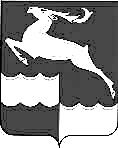 АДМИНИСТРАЦИЯ КЕЖЕМСКОГО РАЙОНАКРАСНОЯРСКОГО КРАЯПОСТАНОВЛЕНИЕ14.02.2023					 № 124-п			                   г КодинскОб утверждении Порядка взаимодействия в сфере организации транспортного обеспечения обучающихся в муниципальных образовательных организациях, реализующих основные общеобразовательные программы начального общего, основного общего, среднего общего образования, муниципального образования Кежемский районВ соответствии с со ст. 40 Федерального закона от 29.12.2012 N 273-ФЗ «Об образовании в Российской Федерации», ст. 15 Федерального закона от 06.10.2003 «Об общих принципах организации местного самоуправления в Российской Федерации», в целях упорядочения работы по организации перевозок обучающихся муниципальных образовательных организаций на учебные занятия и обратно, руководствуясь ст.ст. 17, 20, 32 Устава Кежемского района, ПОСТАНОВЛЯЮ:1. Утвердить Порядок взаимодействия в сфере организации транспортного обеспечения обучающихся в муниципальных образовательных организациях, расположенных на территории города Кодинск муниципального образования Кежемский район, реализующих основные общеобразовательные программы начального общего, основного общего, среднего общего образования согласно Приложению.2. Контроль за выполнением постановления возложить на заместителя Главы Кежемского района по социальным вопросам Р.Н. Мартыненко.3. Постановление вступает в силу со дня, следующего за днем его официального опубликования в газете «Кежемский Вестник» и распространяет свое действие на правоотношения, возникшие с 01.01.2023.Глава района                                                                                           П.Ф. Безматерных                                           Приложение к постановлению Администрации района от 14.02.2023 №124-пПорядок
взаимодействия в сфере организации транспортного обеспечения обучающихся в муниципальных образовательных организациях, реализующих основные общеобразовательные программы начального общего, основного общего, среднего общего образования, муниципального образования Кежемский районРаздел I
Общие положения1. Настоящий Порядок взаимодействия в сфере организации транспортного обеспечения обучающихся в муниципальных образовательных организациях, расположенных на территории города Кодинск, реализующих основные общеобразовательные программы начального общего, основного общего, среднего общего образования, муниципального образования Кежемский район (далее - Порядок) разработан в соответствии со статьёй 40 Федерального закона от 29.12.2012 N 273-ФЗ "Об образовании в Российской Федерации", с федеральными законами от 06.10.2003 N 131-ФЗ "Об общих принципах организации местного самоуправления в Российской Федерации", от 08.11.2007 N 259-ФЗ "Устав автомобильного транспорта и городского наземного электрического транспорта", от 10.12.95 N 196-ФЗ "О безопасности дорожного движения", постановлениями Правительства Российской Федерации от 23.09.2020 N 1527 "Об утверждении Правил организованной перевозки группы детей автобусами", от 07.10.2020 N 1616 "О лицензировании деятельности по перевозкам пассажиров и иных лиц автобусами", постановлением Главного государственного санитарного врача Российской Федерации от 28.09.2020 N 28 "Об утверждении санитарных правил СП 2.4.3648-20 "Санитарно-эпидемиологические требования к организациям воспитания и обучения, отдыха и оздоровления детей и молодёжи", 2. Настоящим Порядком урегулирована процедура взаимодействия Казенного муниципального учреждения «Управление образования Кежемского района» (далее Управление образования) с муниципальными общеобразовательными учреждениями муниципального образования Кежемский район, в сфере организации бесплатных перевозок обучающихся в муниципальных образовательных организациях, реализующих основные общеобразовательные программы начального общего, основного общего, среднего общего образования, на территории города Кодинск, а также  порядок их организации, права и обязанности участников процесса по транспортному обеспечению.3. В настоящем Порядке используются следующие термины и понятия:1) перевозка обучающихся - бесплатная перевозка школьными автобусами обучающихся от места установленного остановочного пункта, предусмотренного школьным маршрутом, до образовательных организаций и обратно;2) образовательная организация - муниципальная образовательная организация муниципального образования Кежемский район, расположенная на территории города Кодинск, реализующая основные общеобразовательные программы начального общего, основного общего, среднего общего образования;3) перевозчик - юридическое лицо, индивидуальный предприниматель, привлекаемые на основании заключённых контрактов, осуществляющие перевозку обучающихся, определяемые в порядке, установленном законодательством о контрактной системе в сфере закупок товаров, работ, услуг для обеспечения государственных и муниципальных нужд;4) школьный автобус - автотранспортное средство, которое используется при осуществлении перевозки обучающихся, соответствующее требованиям к перевозкам пассажиров, допущенное в установленном порядке к участию в дорожном движении;5) сопровождение при перевозке обучающихся - обеспечение образовательной организацией сопровождения в школьном автобусе обучающихся при их перевозке;6) сопровождающий – должностное лицо общеобразовательной организации или иное специально назначенное общеобразовательной организацией лицо, которое сопровождает обучающихся при их перевозке до места назначения и отвечает безопасность при организации перевозки. Сопровождающий назначается приказом директора образовательной организации;7) школьный маршрут - путь следования школьного автобуса, установленный в процессе организации перевозок обучающихся, проходящий между начальным и конечным пунктами и включающий в себя утверждённые остановочные пункты;8) план-график - документ, отражающий график движения школьных автобусов по школьному маршруту и содержащий информацию об остановочных пунктах, с указанием времени прибытия школьных автобусов на остановочный пункт, общего количества обучающихся на посадке или высадке по каждому рейсу, расстояний между остановочными пунктами, необходимого количества школьных автобусов для организации перевозки и протяжённости маршрута движения школьного маршрута с разбивкой по дням недели и учебным сменам. Разрабатывается образовательной организацией на каждый маршрут. 9) схема движения школьного маршрута - графическое изображение пути следования школьного автобуса между начальным и конечным пунктами с обозначением улиц и участков автомобильных дорог, по которым проходит предполагаемый маршрут перевозки обучающихся, а также технических средств организации дорожного движения с указанием остановочных пунктов и опасных участков дороги;10) муниципальный контракт - контракт на выполнение работ по осуществлению перевозки обучающихся образовательных организаций муниципального образования Кежемский район, реализующих основные общеобразовательные программы начального общего, основного общего, среднего общего образования, заключаемый в порядке, установленном законодательством о контрактной системе в сфере закупок товаров, работ, услуг для обеспечения государственных и муниципальных нужд.4. Перевозки обучающихся должны быть организованы школьными автобусами перевозчика - юридического лица, индивидуального предпринимателя, принявшего на себя обязанность осуществить перевозку, определённого в соответствии с Федеральным законом от 05.04.2013 N 44-ФЗ "О контрактной системе в сфере закупок товаров, работ, услуг для обеспечения государственных и муниципальных нужд". Требования к школьным автобусам перевозчика определяются условиями муниципального контракта.Раздел II
Состав и основные функции участников взаимодействия в сфере организации перевозок обучающихся5. В состав участников взаимодействия в сфере организации перевозок обучающихся входят:1) Управление образования;2) образовательные организации;3) перевозчик6. Управление образования:1) осуществляет расчёт потребности финансовых средств на организацию перевозки обучающихся;2) готовит предложения об установлении, изменении, отмене школьных маршрутов;3) осуществляет руководство и контроль за деятельностью образовательных организаций в сфере перевозок обучающихся;4) уведомляет перевозчика в срок не позднее чем за три месяца об обстоятельствах, которые могут повлечь внесение изменений в действующие маршруты движения школьных автобусов, их отмену либо установление новых маршрутов;5) осуществляет функции муниципального заказчика в порядке, установленном законодательством Российской Федерации, на выполнение работ по осуществлению перевозок обучающихся;6) осуществляет контроль за исполнением перевозчиками своих обязательств по контрактам на выполнение работ по осуществлению перевозок обучающихся;6. Образовательная организация:1) готовит на основании заявлений родителей (законных представителей) список обучающихся, подлежащих бесплатной перевозке до образовательной организации и обратно в течение года, и утверждает его приказом директора образовательной организации;2) принимает от родителей (законных представителей) заявления о согласии самостоятельного следования обучающегося от остановки школьного автобуса до места проживания;3) на основании утверждённого списка разрабатывает, утверждает и корректирует план-график подвоза обучающихся;4) издает приказ о назначении сопровождающих лиц из числа должностных и иных лиц образовательной организации;5) передаёт сопровождающему утверждённые списки обучающихся, подлежащих перевозке до образовательной организации и обратно, с указанием их места жительства и наименований остановок, заявления родителей (законных представителей) о согласии самостоятельного следования обучающегося от остановки школьного автобуса до места проживания;6) осуществляет контроль качества выполняемых работ по осуществлению перевозок обучающихся, подтверждает выполнение объёмов перевозок отметками сопровождающих лиц в путевых листах перевозчика;7) информируют обучающихся и их родителей о временном изменении, ограничении или прекращении движения транспортных средств по школьному маршруту.7. Юридические лица и индивидуальные предприниматели осуществляют перевозку обучающихся в соответствии с условиями муниципального контракта.Раздел III
Обязанности сопровождающих при осуществлении школьных перевозок8. Сопровождающие лица обязаны:1) знать способы оказания первой доврачебной помощи, места расположения в автобусе аптечек, огнетушителей, уметь пользоваться огнетушителями и средствами аварийного открытия запасных выходов из автобуса;2) перед началом поездки провести с обучающимися инструктаж по соблюдению требований безопасности при перевозке;3) иметь при себе список обучающихся, подлежащих перевозке;4) обеспечить соблюдение обучающимися порядка, дисциплины и правил безопасности во время перевозки, посадки, высадки, во время ожидания автобуса;5) осуществлять посадку и высадку обучающихся только через переднюю дверь после полной остановки автобуса;6) контролировать, чтобы во время перевозки обучающиеся были пристегнуты ремнями безопасности;7) контролировать, чтобы ручная кладь, вещи обучающихся не создавали угрозу безопасности, были расположены так, чтобы не мешали свободному передвижению людей по салону и не загромождали запасный выход;8) проверять наличие всех обучающихся в соответствии со списком после каждой посадки и высадки;9) разрешать водителю начало движения автобуса только после того, как все обучающиеся заняли свои места.Раздел IV
Установление, изменение, отмена маршрутов движения школьных автобусов9. Настоящий раздел определяет процедуру установления, изменения, отмены маршрутов движения школьных автобусов, предусматривает принятие необходимых мер по разработке, утверждению и установлению в муниципальном образовании Кежемский район школьных маршрутов, внесению изменений в действующие школьные маршруты, а также отмене школьных маршрутов.10. Решение об установлении, изменении школьного маршрута принимается Постановлением Администрации Кежемского района на основании ходатайства Управления образования, с учетом заявления руководителя образовательной организации, подтверждающего изменение потребности в организованном подвозе обучающихся на учебные занятия и обратно, с учётом возможности обеспечения безопасных условий перевозки. 11. Решение об отмене движения школьного маршрута принимается Постановлением Администрации района на основании решения Комиссии по безопасности дорожного движения по результатам обследования улично-дорожной сети по маршруту движения школьного автобуса.12. Предложения по установлению, изменению, отмене школьного маршрута могут вноситься образовательными организациями, иными участниками взаимодействия в сфере организации бесплатной перевозки обучающихся, юридическими и физическими лицами согласно письменному заявлению.13. Основные мероприятия по установлению, изменению движения школьного маршрута, в том числе по включению (исключению) остановочных пунктов в путь следования школьных автобусов, предполагают проведение оценки состояния улично-дорожной сети по пути следования школьного маршрута, разработку либо корректировку плана-графика подвоза обучающихся и схемы движения маршрута школьного автобуса.14. Оценка соответствия технического состояния и уровня содержания автомобильных дорог и подъездных путей, требованиям безопасности движения проводится Кежемской районной комиссией по безопасности дорожного движения, которая производит их обследование в соответствии с утверждённым графиком перед открытием школьных маршрутов и в процессе их эксплуатации не реже двух раз в год (к осенне-зимнему и весенне-летнему периоду) в порядке, определяемом действующими законодательными и иными нормативными правовыми документами.15. Разработка (корректировка) схемы движения школьного маршрута осуществляется Перевозчиком, образовательной организацией, Управлением образования с учетом предложений, поступивших от образовательных организаций, организующей подвоз обучающихся на учебные занятия.Схема движения школьного маршрута должна соответствовать требованиям законодательства Российской Федерации о безопасности дорожного движения, правил, стандартов, технических норм и иных нормативных документов, регламентирующих организацию дорожного движения.Раздел V
Финансирование перевозки учащихся16. Финансирование перевозок обучающихся до образовательных организаций и обратно осуществляется за счет бюджета муниципального образования Кежемский район.